10月12日值周瞭望亮点：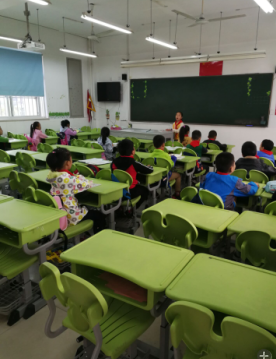 7:15的二2班已经书声琅琅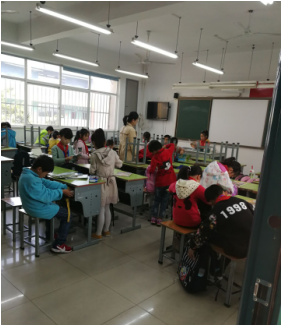 王晗梦老师7:20之前就已经进班组织读书一1、2、3、4、5、7、9二2、4、7、8的语文老师都能在7:25之前进班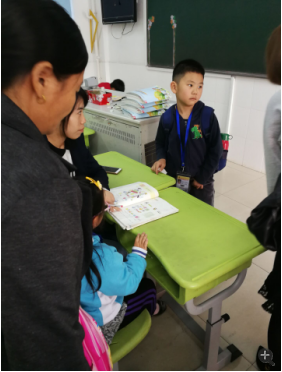 家校合作，小孩子才会更好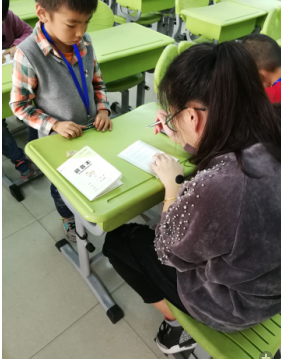 一年级朱琳老师对学习有困难的孩子单独辅导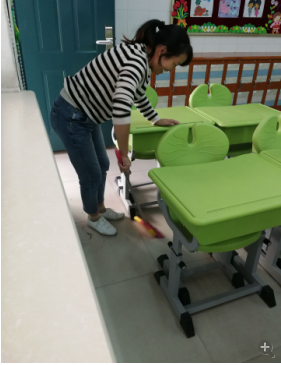 孩子们扫完地，倪老师还要亲自再扫一次不足：班级后柜需要整理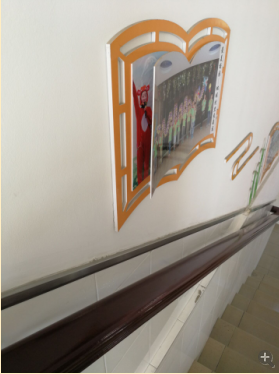 一期二楼楼梯墙的照片脱落要及时固定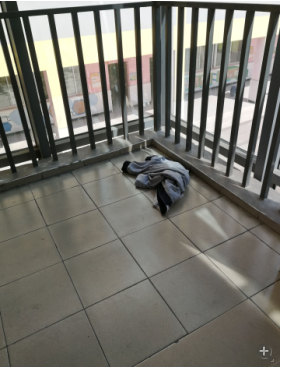 小孩子的衣服随地乱扔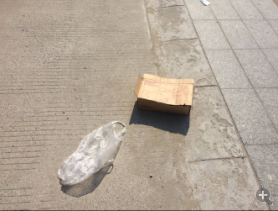 跳蚤书市活动很热闹，活动后要教育孩子归零